Guayaquil, 09 de (mes) de 2019(Nombre del Coordinador de Posgrado)Coordinador de Posgrado (Nombre de la Unidad Académica)De mis consideracionesYo, (NOMBRES Y APELLIDOS), con número de cédula (9999999999), estudiante del programa de MAESTRÍA/ESPECIALIDAD XXXXXXXXXXXXXXXX XXXXXXXXXXXX, informo a usted, que una vez culminado el documento como TRABAJO DE TITULACIÓN, titulado: “(TÍTULO DEL TRABAJO UT)” con la guía y aprobación del tutor (NOMBRE DEL TUTOR), se me asigne REVISOR METODOLÓGICO para continuar con el proceso del mismo.Agradezco la atención al presenteMuy Atentamente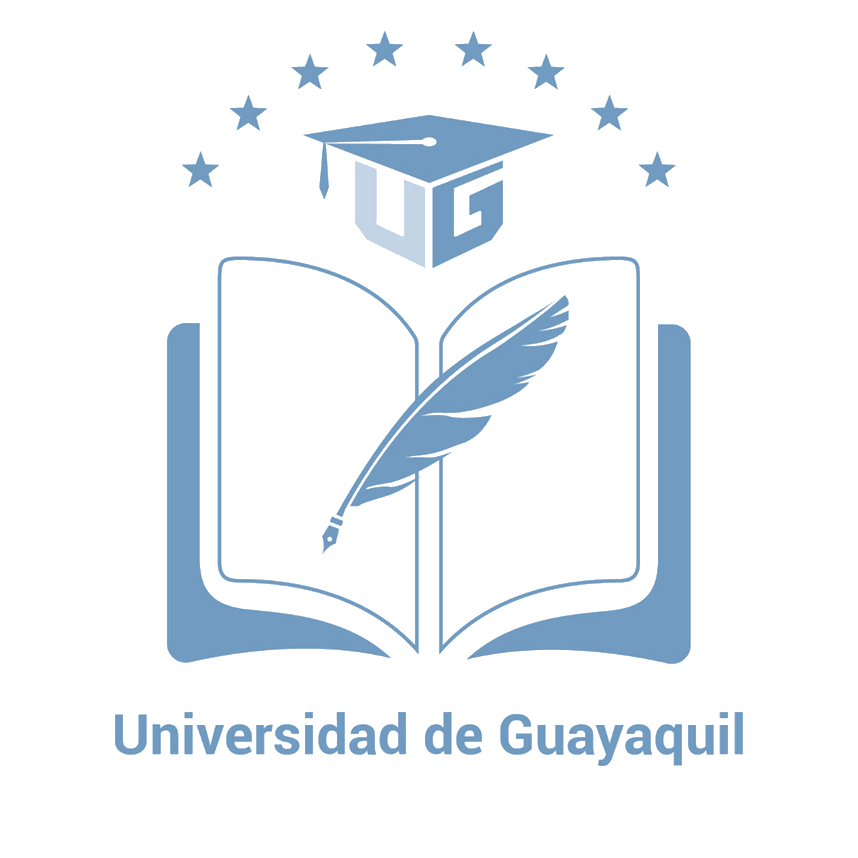 